EAST TEXAS BAPTIST UNIVERSITY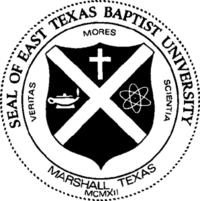 Honors Project Proposal Signature PageStudent Name: ______________________________ Student ID#: ____________________Project Title: _______________________________________________________________The following signatures indicate that each has approved this research proposal for submission to the Honors Committee for final review.Honors Project Committee________________________________________<Insert name of Project Supervisor, including title (e.g. Dr.) and position (e.g. Assistant Professor of Chemistry) here>Project Supervisor________________________________________<Insert name of Second Reader, including title (e.g. Dr.) and position (e.g. Assistant Professor of Chemistry) here>Second Reader________________________________________<Insert name of Outside Reader, including title (e.g. Dr.) and position (e.g. Assistant Professor of Chemistry) here>Outside ReaderDepartment Chair________________________________________<Insert name of Department Chair, including title (e.g. Dr.) and position (e.g. Chair of Languages and Literature) here>Academic Dean________________________________________<Insert name of Academic Dean, including title (e.g. Dr.) and position (e.g. Dean of Humanities) here>This form is to be submitted, along with the Project Proposal and Originality Report, to the Chair of the Honors Committee no later than Friday of the fourteenth week of the semester.